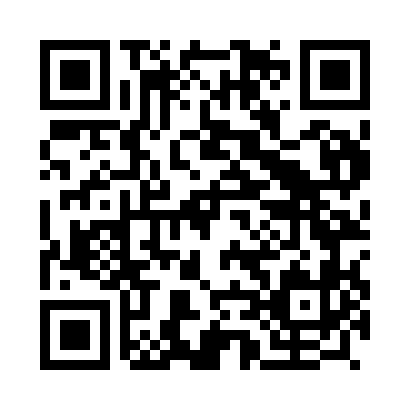 Prayer times for Manteigas, PortugalSat 1 Jun 2024 - Sun 30 Jun 2024High Latitude Method: Angle Based RulePrayer Calculation Method: Muslim World LeagueAsar Calculation Method: HanafiPrayer times provided by https://www.salahtimes.comDateDayFajrSunriseDhuhrAsrMaghribIsha1Sat4:026:021:286:398:5410:472Sun4:016:021:286:398:5510:483Mon4:006:011:286:408:5610:494Tue3:596:011:296:408:5710:505Wed3:596:011:296:418:5710:516Thu3:586:001:296:418:5810:527Fri3:576:001:296:428:5810:538Sat3:576:001:296:428:5910:539Sun3:566:001:306:428:5910:5410Mon3:566:001:306:439:0010:5511Tue3:566:001:306:439:0010:5612Wed3:555:591:306:439:0110:5613Thu3:555:591:306:449:0110:5714Fri3:555:591:316:449:0210:5715Sat3:555:591:316:449:0210:5816Sun3:556:001:316:459:0310:5817Mon3:556:001:316:459:0310:5918Tue3:556:001:316:459:0310:5919Wed3:556:001:326:459:0310:5920Thu3:556:001:326:469:0411:0021Fri3:556:001:326:469:0411:0022Sat3:556:011:326:469:0411:0023Sun3:566:011:336:469:0411:0024Mon3:566:011:336:469:0411:0025Tue3:576:011:336:469:0411:0026Wed3:576:021:336:479:0411:0027Thu3:586:021:336:479:0411:0028Fri3:586:031:346:479:0411:0029Sat3:596:031:346:479:0411:0030Sun3:596:031:346:479:0410:59